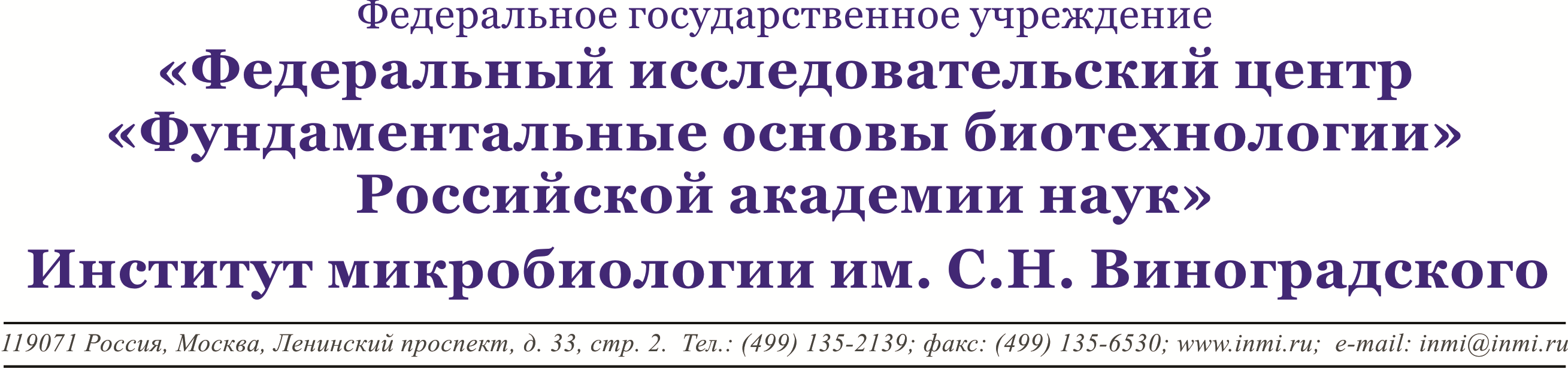 № ___________________ 	«____» ___________ 201__ г.	В редакцию журнала ""	Направляется Вам статья  ""для опубликования в Вашем журнале.Зам.Ученого секретаря ФИЦ Биотехнологии РАНдоктор биологических наук	И.С.МысякинаПОЯСНЕНИЯВ канцелярию Института Центра представляется 2 экз. направления.Исходящий регистрационный номер – заполняются (получаются) в канцелярии ФИЦ Биотехнологии РАН